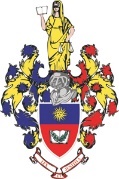 ПРОГРАМА 
підготовки до вступного випробування з правау формі екзамену за письмовими тестовими технологіями для абітурієнтів, які вступають на базі ступеня магістра, освітньо-кваліфікаційного рівня спеціаліста для навчання за освітньо-науковою програмою підготовки докторів філософії з галузі знань 08 Право за спеціальністю 081 Право за денною і заочною формою навчанняХмельницький2021ПОЯСНЮВАЛЬНА ЗАПИСКАУ програмі окреслена структура та зміст тестового зошита, наведені критерії оцінювання вступного випробування та перелік питань для підготовки до вступного випробування.Метою вступного випробування зі спеціальності є оцінювання рівня набутих професійних знань, умінь та інших компетентностей з таких основних галузей знань: конституційне право, адмінструтивне право, кримінальне право, кримінальний процес, цивільне право, цивільний процес.Метою програми є забезпечення вступників необхідною інформацією щодо структури та змісту вступного випробування зі спеціальності.Вступне випробування зі спеціальності проводиться у письмовій формі на тестовими технологіями. Результати вступного випробування оцінюються за шкалою від 100 до 200 балів. При цьому, мінімальне значення кількості балів, отриманих на вступному випробуванні з кожного конкурсного предмета, з яким вступник допускається до участі у конкурсі, становить 170 балів. Результати вступних випробувань до аспірантури дійсні протягом 12 місяців.Особи, які без поважних причин не з’явилися на вступне випробування у визначений розкладом час, особи, знання яких було оцінено балами нижче встановленого мінімального рівня, а також особи, які забрали документи після дати закінчення прийому документів, до участі в наступних вступних випробуваннях та у конкурсному відборі не допускаються. Перескладання вступних випробувань не допускається.ІНСТРУКЦІЯЩОДО ПРОХОДЖЕННЯ ТЕСТОВИХ ЗАВДАНЬЧас виконання – 90 хвилинТест складається з 50 завдань однакової форми, які передбачають 4 варіанти відповіді.  Відповіді на завдання потрібно позначити в бланку для відповідей А.Інструкція щодо роботи в тестовому зошитіВідповідайте тільки після того, як Ви уважно прочитали та зрозуміли завдання й правила його виконання.Намагайтеся дати відповідь на максимально велику кількість тестових завдань.Інструкція щодо заповнення бланка відповідей АДо бланка А записуйте лише правильні, на Вашу думку, відповіді.Відповіді вписуйте чітко, відповідно до інструкцій.Неправильно записані, закреслені, підчищені та виправлені відповіді у бланку для відповідей – це ПОМИЛКА!Якщо Ви записали відповідь неправильно, можете її виправити у відповідному місці бланка для відповідей.Ваш результат залежатиме від загальної кількості правильних відповідей, записаних до бланка для відповідей.Перш ніж виконувати завдання, позначте номер Вашого зошита у відповідному місці бланка для відповідей.3. ПОРЯДОК ТА КРИТЕРІЇ ОЦІНЮВАННЯКожне тестове завдання має лише одну правильну відповідь.Відповідний підсумковий бал формується залежно від кількості правильних відповідей4.ШКАЛА ОЦІНЮВАННЯ ВІДПОВІДЕЙ НА ЗАВДАННЯТА СТРУКТУРА ОЦІНКИ5. ПЕРЕЛІК ПИТАНЬ ДЛЯ ПІДГОТОВКИКонституційне правоПоняття правового статусу людини і громадянина. Концепції (підходи) щодо правового статусу особи. Види правового статусу людини і громадянина. Поняття та сутність громадянства України. Становлення та розвиток інституту громадянства в України. Належність до громадянства України.Поняття прав та свобод людини і громадянина.  Система конституційних прав та свобод людини і громадянина: поняття та критерії класифікації. Загальна характеристика особистих (громадянських), політичних, соціальних, економічних, культурних та екологічних прав та свобод людини і громадянина. Конституційні обов’язки людини і громадянина: поняття, види.Конституційні принципи виборчого права в Україні. Поняття, стадії та основні засади (принципи) виборчого процесу.  Поняття та види виборчих систем та їх застосування в Україні. Поняття, значення та види референдумів в Україні. Практика проведення референдумів в Україні. Всеукраїнський референдум: предмет, стадії проведення, визначення результатів. Поняття державної влади. Розмежування понять державної влади та політичної влади. Державна влада як інститут конституційного права України. Ознаки державної влади.Правова природа парламенту, поняття та становлення парламентаризму в Україні. Місце та роль Верховної Ради України в системі органів державної влади. Ознаки Верховної Ради України як єдиного органу законодавчої влади в Україні. Функції Верховної Ради України. Склад та строк повноважень Верховної Ради України. Правова природа, роль та місце інституту глави держави в правовій системі України. Становлення інституту президентства в Україні. Місце Президента України в системі органів державної влади України. Особливості застосування процедури імпічменту. Поняття та ознаки виконавчої влади. Функції виконавчої влади. Система органів виконавчої влади в Україні. Поняття та соціальне призначення судової влади в Україні. Ознаки судової влади: самостійність, виключність, підзаконність та повнота судової влади. Функції судової влади. Поняття правосуддя. Судочинство як процесуальна форма здійснення судової влади. Конституційні засади здійснення судочинства.Становлення органу конституційної юрисдикції в Україні. Місце Конституційного Суду України в системі органів державної влади, порівняльна характеристика статусу Конституційного Суду України та судів загальної юрисдикції. Поняття конституційного контролю та конституційної юрисдикції. Основи місцевого самоврядування в Україні. Правові основи місцевого самоврядування: міжнародно-правові, конституційні, законодавчі, сфера правового регулювання Статуту територіальної громади. Адміністративне правоВиди адміністративно-правових відносин залежно від цілей управлінської діяльності. Види адміністративно-правових норм за способом правового регулювання поведінки суб’єктів.Порядок формування складу місцевих державних адміністрацій. Порядок призначення на посади голів місцевих державних адміністрацій.Порядок утворення органу для забезпечення здійснення Президентом України його конституційних повноважень.Види центральних органів виконавчої влади залежно від їх функцій. Центральні органи виконавчої влади  із спеціальним статусом.Порядок прийняття рішення про оголошення конкурсу на заміщення вакантних посад державних службовців категорії А, Б і В.Види заходів дисциплінарного впливу, які передбачені ЗУ «Про державну службу».Суб’єкти, уповноважені застосовувати дисциплінарні стягнення (зауваження, догана) до державних службовців.Принципи державної служби та їх зміст.Вимоги до стажу роботи для особи, яка претендує на зайняття посади категорії «А».Строк подання документів для участі в конкурсі на зайняття посади державної служби. Види посад публічної служби. Обмеження щодо спільної роботи близьких осіб.Поняття «адміністративний договір». Граничний строк надання адміністративної послуги. Порядок набрання чинності постановами КМУ. Порядок набрання чинності розпорядженнями КМУ.Порядок набрання чинності нормативно-правовими актами місцевих державних адміністрацій.Терміни розгляду звернень громадян.Порядок дій, якщо питання, порушені у зверненні, одержаному органом державної влади, місцевого самоврядування, підприємствами, установами, організаціями не входять до їх повноважень. Порядок дій, якщо звернення не містить даних, необхідних для прийняття обґрунтованого рішення органом чи посадовою особою, до яких надійшло таке звернення.Строк розгляду електронної петиції. Строк надання відповіді на запит на інформацію (загальний, у  разі якщо цей запит стосується інформації, необхідної для захисту життя чи свободи особи, у разі якщо запит стосується надання великого обсягу інформаціїСтрок адміністративного затримання особи, яка вчинила адміністративне правопорушення. Строк тимчасового вилучення посвідчення водія. Строк тимчасового затримання транспортного засобу.Загальні ознаки адміністративної відповідальності. Особливі ознаки адміністративної відповідальності. Обставини, що виключають адміністративну відповідальність.Ознаки адміністративного проступку. Форми вини особи, яка вчинила адміністративний  проступок.Види адміністративних стягнень (ст.24 КУпАП). Основні та додаткові адміністративні стягнення. Строк  накладення адміністративного стягнення за вчинення корупційного правопорушення.Кримінальне правоЗагальна частина. Поняття та ознаки кримінального правопорушення. Класифікація кримінальних правопорушень. Поняття складу кримінального правопорушення. Елементи та ознаки складу кримінального правопорушення. Поняття, ознаки та форми співучасті у кримінальному правопорушенні. Необхідна оборона та умови її правомірності. Перевищення меж необхідної оборони. Крайня необхідність та її відмежування від необхідної оборони.Поняття, ознаки та мета покарання. Система покарань за законодавством про кримінальну відповідальність України. Звільнення від відбування покарання з випробуванням. Звільнення від кримінальної відповідальності у зв’язку із закінченням строків давності. Поняття судимості та строки її погашення.Особлива частина. Кримінально-правова характеристика державної зради. Кримінально-правова характеристика шпигунства. Кримінально-правова характеристика посягання на життя державного чи громадського діяча. Кримінально-правова характеристика диверсії.Поняття та види вбивства. Поняття та види кримінальних правопорушень проти волі, честі та гідності особи. Кримінально-правова характеристика бандитизму. Поняття і види кримінальних правопорушень проти власності.  Кримінально-правова характеристика перешкоджання здійсненню виборчого права. Кримінально-правова характеристика порушення таємниці голосування. Кримінально-правова характеристика грубого порушення законодавства про працю. Кримінально-правова характеристика порушення вимог законодавства про охорону праці. Кримінально-правова характеристика легалізації (відмивання) доходів, одержаних злочинним шляхом.Кримінально-правова характеристика зловживання владою або службовим становищем. Кримінально-правова характеристика перевищення влади або службових повноважень. Кримінально-правова характеристика контрабанди. Кримінально-правова характеристика хуліганства. Кримінально-правова характеристика незаконного заволодіння транспортним засобом. Кримінально-правова характеристика незаконного виробництва, придбання, зберігання, перевезення, пересилання чи збуту наркотичних засобів, психотропних речовин або їх аналогів. Кримінально-правова характеристика службового підроблення. Кримінально-правова характеристика службової недбалості.Кримінально-правова характеристика посягання на життя судді, народного засідателя чи присяжного у зв’язку з їх діяльністю, пов’язаною із здійсненням правосуддя. Кримінально-правова характеристика самоправства. Кримінально-правова характеристика порушення правил безпеки руху або експлуатації транспорту особами, що керують транспортними засобами. Кримінально-правова характеристика постановлення суддею (суддями) завідомо неправдивого вироку, рішення, ухвали або постанови. Кримінальний процесПринцип усності і безпосередності. Незмінність складу суду при розгляді кримінальної справи. Принцип змагальності в кримінальному процесі. Принцип державної мови судочинства і його значення в кримінальному процесі. Принцип забезпечення підозрюваному, обвинуваченому, підсудному права на захист. Незалежність суддів при відправленні правосуддя і підкорення їх тільки закону. Дія кримінального процесуального закону в просторі, в часі, за колом осіб. Поняття стадії кримінального процесу. Система стадій, загальна характеристика кожної з них. Предмет доказування у кримінальному процесі. Процес доказування: збирання, перевірка, оцінка доказів. Підстави залучення експерта. Випадки обов'язкового залучення експерта. Права, обов'язки і відповідальність експерта.Обставини, які виключають можливість участі у справі суддів, прокурора, слідчого. Порядок їх відводу. Строки досудового розслідування і строки тримання підозрюваного під вартою. Порядок продовження цих строків.Початок досудового розслідування. Слідчі (розшукові) дії. Підстави, умови і порядок зупинення досудового розслідування. Порядок відновлення досудового розслідування. Підстави і порядок об'єднання матеріалів розслідування в одне провадження. Виділення матеріалів в окреме провадження. Запобіжні заходи та інші заходи процесуального примусу, порядок їх застосування. Повідомлення особі про підозру. Процесуальні гарантії прав особи в кримінальному судочинстві. Судове слідство в суді першої інстанції. Судові дебати, їх значення і порядок. Структура і зміст обвинувальної промови прокурора і промови захисника. Останнє слово обвинуваченого і його значення. Структура, зміст і значення обвинувального акту. Співвідношення обвинувального акту і письмового повідомлення про підозру.Речові докази, поняття, основні види. Вирішення питання про речові докази після закінчення кримінального провадження. Поняття та види вироків. Поняття і значення перегляду вироків і ухвал в апеляційному порядку, його відмінність від касаційного перегляду. Справи публічного, приватно-публічного і приватного обвинувачення. Повноваження керівника слідчого підрозділу. Цивільний позивач і цивільний відповідач, їх процесуальний статус. Поняття обвинуваченого, його процесуальний статус. Поняття потерпілого і його процесуальний статус. Процесуальні повноваження слідчого. Процесуальний статус прокурора. Загальна характеристика його повноважень у кримінальному процесі.Цивільне правоЦивільне право в системі галузей права України. Предмет та метод цивільного права. Функції та принципи цивільного права. Поняття і види джерел цивільного права. Поняття і склад цивільного законодавства. Фізична особа як суб’єкт цивільного права. Цивільна право- та дієздатність фізичних осіб. Випадки, умови і правові наслідки обмеження цивільної дієздатності фізичних осіб. Визнання фізичної особи недієздатною. Порядок, умови і правові наслідки визнання фізичної особи безвісно відсутньою, оголошення фізичної особи померлою.Поняття, ознаки, цивільна правоздатність юридичної особи. Види та організаційно-правова форма юридичних осіб. Способи створення юридичних осіб. Порядок створення юридичних осіб за законодавством України.Публічно-правові утворення як суб`єкти цивільного права. Форми їх участі у цивільному обороті.Поняття і види об’єктів цивільних правовідносин. Поняття і види юридичних фактів у цивільному праві. Поняття і види правочинів. Форма правочинів. Умови дійсності правочинів. Недійсність правочинів. Цивільно-правова відповідальність як спосіб захисту цивільних прав. Форми та види цивільно-правової відповідальності.Поняття і цивільно-правове значення строків та термінів. Види строків у цивільному праві, їх класифікація. Поняття і значення позовної давності. Види позовної давності й порядок обчислення. Поняття, значення, зміст особистих немайнових прав фізичних осіб у цивільному праві. Система особистих немайнових прав фізичної особи. Поняття права власності в об`єктивному та суб`єктивному розумінні. Зміст права власності. Види та форми права власності.  Право приватної власності фізичних та юридичних осіб. Право державної та комунальної власності: поняття, суб`єкти, особливості виникнення, припинення, змісту. Підстави виникнення та припинення права власності. Право спільної власності.Захист права власності та інших речових прав.Авторське право і суміжні права. Право промислової власності.Поняття та види зобов’язань. Підстави їх виникнення та припинення. Суб’єкти зобов’язань. Зобов’язання з множинністю осіб. Зобов’язання за участю третіх осіб. Зміна осіб у зобов’язанні. Способи забезпечення виконання зобов’язань. Поняття та види договорів у цивільному праві. Зміст договору. Поняття й основні ознаки недоговірних зобов’язань. Види недоговірних зобов’язань. Види і характеристика зобов`язань із односторонніх дій (правочинів). Зобов’язання із відшкодування шкоди (деліктні зобов’язання). Поняття і значення, підстави спадкування. Загальні поняття спадкового права. Спадкування за заповітом. Спадкування за законом.  Прийняття спадщини. Цивільне процесуальне право Джерела цивільного процесуального права. Поняття цивільного судочинства (процесу) і його завдання. Види цивільного судочинства. Стадії цивільного процесу.Поняття, ознаки, елементи цивільних процесуальних правовідносин. Підстави їх виникнення, зміни та припинення. Суб’єкти цивільних процесуальних правовідносин та їх класифікація. Суд як обов’язковий суб’єкт цивільних процесуальних правовідносин. Учасники справи: їх поняття, склад та правовий статус. Інші учасники судового процесу: їх поняття, склад та правовий статус. Цивільна юрисдикція суду. Підсудність у цивільному процесі. Сторони у цивільному процесі. Позивач. Відповідач. Треті особи у цивільному процесі. Треті особи, які заявляють самостійні вимоги щодо предмету спору. Треті особи, які не заявляють самостійних вимог щодо предмету спору. Цивільна процесуальна правосуб’єктність органів та осіб, яким законом надано право звертатися до суду в інтересах інших осіб.Представництво в цивільному процесі.Секретар судового засідання. Судовий розпорядник. Помічник судді. Свідок. Експерт. Спеціаліст. Перекладач. Поняття, значення, види цивільних процесуальних строків. Службові строки. Обчислення цивільних процесуальних строків. Поняття і види витрат у цивільному процесі, їх значення.  Судовий збір.  Витрати, пов’язані з розглядом справи. Заходи процесуального примусу. Поняття і мета доказування в цивільному процесі. Предмет доказування. Належність та допустимість доказів. Поняття, види доказів у цивільній справі. Види засобів доказування. Показання свідків. Письмові докази. Речові і електронні докази. Експертиза та висновок експерта. Забезпечення доказів. Поняття, елементи, види позову. Відзив. Заперечення. Зустрічна позовна заява.Відкриття провадження як стадія цивільного процесу. Відмова у відкритті провадження. Повернення заяви. Залишення заяви без руху. Поняття і значення розгляду справи по суті. Судове засідання.Ускладнення цивільного судочинства в стадії судового розгляду.Рішення суду. Вимоги, яким повинно відповідати рішення суду. Зміст рішення. Законна сила рішення суду та її наслідки.Апеляційне оскарження рішення суду першої інстанції. Право апеляційного оскарження. Суб’єкти права апеляційного оскарження. Апеляційна скарга.Касаційне оскарження судових рішень. Право касаційного оскарження та його строк. Підстави касаційного оскарження. Касаційна скарга. ЗРАЗОК ТЕСТОВИХ ПИТАНЬ…44. Кримінальна відповідальність за ч. 1 ст. 286 КК України настає у разі, якщо порушення правил безпеки дорожнього руху або експлуатації транспорту особою, яка керує транспортним засобом, спричинило потерпілому:А. легке тілесне ушкодження, що спричинило короткочасний розлад здоров’я;Б. середньої тяжкості тілесне ушкодження; В. тяжке тілесне ушкодження;Г. значну матеріальну шкоду.…ХМЕЛЬНИЦЬКА ОБЛАСНА РАДАХМЕЛЬНИЦЬКИЙ УНІВЕРСИТЕТ УПРАВЛІННЯ ТА ПРАВАІМЕНІ ЛЕОНІДА ЮЗЬКОВАХМЕЛЬНИЦЬКА ОБЛАСНА РАДАХМЕЛЬНИЦЬКИЙ УНІВЕРСИТЕТ УПРАВЛІННЯ ТА ПРАВАІМЕНІ ЛЕОНІДА ЮЗЬКОВАХМЕЛЬНИЦЬКА ОБЛАСНА РАДАХМЕЛЬНИЦЬКИЙ УНІВЕРСИТЕТ УПРАВЛІННЯ ТА ПРАВАІМЕНІ ЛЕОНІДА ЮЗЬКОВАЗАТВЕРДЖЕНО:рішення приймальної комісіїуніверситетурішення приймальної комісіїуніверситетурішення приймальної комісіїуніверситетувід 9 квітня 2021 року,від 9 квітня 2021 року,від 9 квітня 2021 року,протокол № 2протокол № 2протокол № 2Голова приймальної комісіїГолова приймальної комісіїГолова приймальної комісії_________________Олег ОМЕЛЬЧУК_________________Олег ОМЕЛЬЧУК_________________Олег ОМЕЛЬЧУК            мп            мп            мп9 квітня 2021 року9 квітня 2021 року9 квітня 2021 року№ з/пНомери завданьВаговий коефіцієнт одного завдання(у балах)Ваговий коефіцієнт одного завдання(у балах)Межі можливої кількості набраних балів№ з/пНомери завданьВаговий коефіцієнт одного завдання(у балах)Ваговий коефіцієнт одного завдання(у балах)Межі можливої кількості набраних балів1.1 – 50 2,02,00-100 2.Підсумкова оцінка (бали) = (кількість правильних відповідей * 2,0) + 100Підсумкова оцінка (бали) = (кількість правильних відповідей * 2,0) + 100Підсумкова оцінка (бали) = (кількість правильних відповідей * 2,0) + 100Підсумкова оцінка (бали) = (кількість правильних відповідей * 2,0) + 100Мінімально необхідна кількість балів Мінімально необхідна кількість балів Мінімально необхідна кількість балів Мінімально необхідна кількість балів 170 (згідно Правил прийому до університету)Максимально можлива кількість набраних балів:Максимально можлива кількість набраних балів:Максимально можлива кількість набраних балів:Максимально можлива кількість набраних балів:200